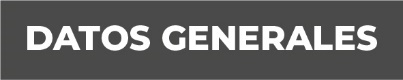 Nombre Claudia Elizabeth Vera Rivas Grado de Escolaridad LicenciaturaCédula Profesional (Licenciatura) 2788944Teléfono de Oficina 228-8-41-61-70. Ext. 3525Correo Electrónico cvera@fiscaliaveracruz.gob.mxFormación Académica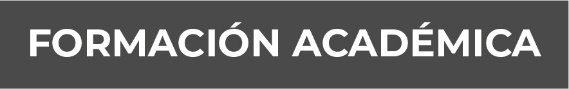 Año Septiembre 1987-Agosto 1991Universidad Veracruzana Facultad de Contaduría y AdministraciónXalapa, Ver.Trayectoria Profesional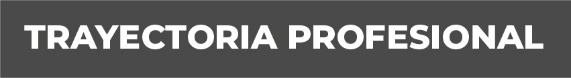 Año Enero 2015 a Octubre 2019Jefa del Departamento de Control Presupuestal de la Fiscalía General del Estado de Veracruz de Ignacio de la Llave Conocimiento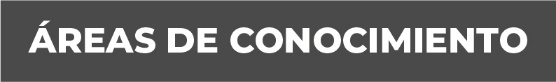 Idiomas: Inglés 100%, Francés básicoPresupuesto Basado en Resultados, Contabilidad Gubernamental, Administración Financiera así como de Recursos Públicos, Fiscal, Auditoría, Finanzas, Disciplina Financiera, Excel, Word, PowerPoint, Operación del Sistema Único Administrativo para Organismos Públicos (SUAFOP), Aplicación de Fondos Federales, Normatividad (Ley Federal de Presupuesto y Responsabilidad Hacendaria, Ley de Disciplina Financiera, Ley de Contabilidad Gubernamental), Armonización Contable CONAC y CEVAC, Adquisiciones Gubernamentales, Obras Públicas.